PLNÁ MOCZplnomocňuji svého/svoji snoubence/ku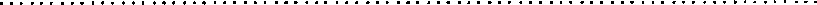 nar. ……………………………………….. bytem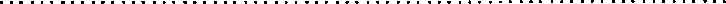 k vyřízení žádosti o uzavření manželství na jiném vhodném místě/mimo dobu stanovenou radou obce*(nehodící se škrtněte).dne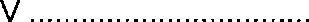 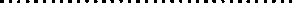 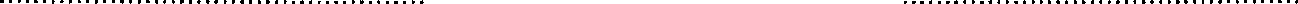 Plnou moc přijímám.	podpis zmocněnce 				podpis zmocnitele